В целях оперативного решения вопросов по оказанию материальной помощи гражданам (далее - материальная помощь), попавшим в трудную жизненную ситуацию,              администрация МР «Койгородский» постановляет:1. Утвердить Положение о порядке оказания материальной помощи гражданам, проживающим на территории муниципального района "Койгородский", оказавшимся в трудной жизненной ситуации  согласно приложению 1.2. Утвердить состав комиссии по оказанию материальной помощи гражданам, оказавшимся в трудной жизненной ситуации согласно приложению 2.3. Признать утратившим силу постановление администрации МР «Койгородский» от 22.03.2011 г. № 60/03 « Об утверждении положения о порядке предоставления единовременной материальной поддержки гражданам за счет средств бюджета МР «Койгородский»».4. Контроль за исполнением настоящего постановления возложить на заместителя руководителя администрации МР "Койгородский" – начальника управления образования.5. Настоящее постановление вступает в силу со дня его официального опубликования в информационном вестнике Совета и администрации МР «Койгородский».Руководитель администрацииМР «Койгородский»                                                                           Л.Ю.Ушакова                                                                                                                                                           УТВЕРЖДНОПриложение 1к постановлению администрации МР "Койгородский"от 31 августа 2016 г. № 49/08ПОЛОЖЕНИЕО ПОРЯДКЕ ОКАЗАНИЯ МАТЕРИАЛЬНОЙ ПОМОЩИ ГРАЖДАНАМ,ПРОЖИВАЮЩИМ НА ТЕРРИТОРИИ МУНИЦИПАЛЬНОГО РАЙОНА"КОГОРОДСКИЙ", ОКАЗАВШИМСЯ В ТРУДНОЙ ЖИЗНЕННОЙ СИТУАЦИИ1. Общие положения1.1. Настоящее Положение регулирует вопросы оказания материальной помощи гражданам, проживающим на территории муниципального района "Койгородский", оказавшимся в трудной жизненной ситуации (далее - граждане).1.2. Для целей настоящего Положения используются следующие основные понятия:- трудная жизненная ситуация - утрата или повреждение жилого помещения, в котором проживает гражданин, в связи с пожаром, стихией или иной чрезвычайной ситуацией; болезнь гражданина, требующая дорогостоящего лечения в медицинских учреждениях для получения медицинской помощи, не оказываемой на территории Республики Коми;- материальная помощь - безвозмездное целевое предоставление гражданам, оказавшимся в трудной жизненной ситуации, единовременной денежной выплаты.1.3. Материальная помощь оказывается не чаще 1 раза в год одному гражданину.1.4. Материальная помощь предоставляется за счет средств резервного фонда администрации муниципального района "Койгородский" (далее - средства бюджета).2. Субъекты оказания материальной помощи2.1. Получателями материальной помощи являются граждане, оказавшиеся в трудной жизненной ситуации, зарегистрированные по месту жительства на территории муниципального района "Койгородский" - граждане.3. Организация работы комиссии по оказаниюматериальной помощи гражданам, оказавшимсяв трудной жизненной ситуации3.1. Состав комиссии по оказанию материальной помощи гражданам, оказавшимся в трудной жизненной ситуации, утверждается постановлением администрации муниципального района "Койгородский" (далее - Комиссия).3.2. Основные функции Комиссии:- рассмотрение заявлений граждан, обратившихся по вопросу предоставления материальной помощи;- запрашивать у заявителя и соответствующих служб дополнительную информацию (при необходимости);- принятие решения о предоставлении или об отказе в предоставлении материальной помощи.3.3. Комиссию возглавляет председатель, который несет ответственность за ее работу.3.4. Заседания комиссии проводятся по мере необходимости.3.5. Секретарь комиссии обеспечивает проведение заседаний по мере поступления обращений с учетом сроков их рассмотрения, в том числе готовит совместно с членами комиссии необходимые документы, оформляет протокол, ведет делопроизводство.3.6. Заседание комиссии считается правомочным, если на нем присутствуют более половины из состава комиссии.3.7. Комиссия рассматривает предоставленные документы без заявителя.3.8. Решение комиссии оформляется протоколом заседания комиссии (Приложение 2 к Положению).3.9. Решения принимаются простым большинством голосов присутствующих на заседании членов комиссии путем открытого голосования.3.10. Комиссия имеет право вынести решение об оказании материальной помощи гражданам либо мотивированный отказ в предоставлении такой помощи.3.11. В зависимости от решения, принятого комиссией, заявителю секретарем комиссии направляется письменный ответ об удовлетворении его просьбы с указанием размера материальной помощи либо об отказе с указанием причин отказа.4. Формы оказания и размер материальной помощи4.1. Оказание материальной помощи осуществляется в форме единовременной денежной выплаты.4.2. Материальная помощь гражданам, оказавшимся в трудной жизненной ситуации, выплачивается:- в случае пожара, стихийного бедствия и других чрезвычайных ситуаций, приведших к повреждению жилого помещения, собственникам или владельцам такового при регистрации их по месту жительства в данном жилом помещении - в размере стоимости восстановления, но не более 4000 (Четыре тысячи)  рублей;- в случае пожара, стихийного бедствия и других чрезвычайных ситуаций, приведших к утрате жилого помещения, собственникам или владельцам такового при регистрации их по месту жительства в данном жилом помещении - в размере 10000 (Десять тысяч) рублей на семью.- на проезд к месту лечения и обратно в специализированное медицинское учреждение для получения медицинской помощи, не оказываемой на территории Республики Коми любым видом транспорта, в том числе личном (кроме такси) – по фактическим расходам с подтверждением проездными документами, но не более 10000 (Десять тысяч )рублей.5. Порядок обращения за материальной помощью5.1. Материальная помощь назначается на основании заявления (Приложение 1 к Положению) гражданина, написанного на имя руководителя администрации муниципального района "Койгородский" и содержащего просьбу об оказании материальной помощи. Заявление гражданина регистрируется в управлении делами администрации муниципального района "Койгородский" и проверяется относительно повторности по данному вопросу.5.2. Граждане, обратившиеся за материальной помощью, должны представить вместе с заявлением следующие документы:- документ, удостоверяющий личность (паспорт или иное удостоверение личности);- справку о составе семьи;- документы, подтверждающие предстоящие денежные затраты, или документы, подтверждающие расходы, понесенные заявителем;- документы, подтверждающие трудные жизненные обстоятельства;- документы для перечисления денежных средств (N р/счета).6. Порядок назначения материальной помощи6.1. При необходимости для подтверждения ущерба направить комиссию с целью обследования жилого помещения с привлечением глав соответствующих сельских поселений.6.2. Сформированный пакет документов на оказание материальной помощи передается на рассмотрение Комиссии.6.3. Комиссия в 30-дневный срок с момента регистрации заявления принимает решение о предоставлении заявителю адресной материальной помощи, ее размере или выносит решение об отказе в предоставлении.6.4. Материальная помощь назначается распоряжением администрации муниципального района "Койгородский", издаваемым на основании протокола заседания Комиссии.Материальная помощь выплачивается гражданину в течении 14 календарных дней со дня принятия распоряжения через бухгалтерские службы администраций сельских поселений , расположенных на территории МО МР «Койгородский».6.5. Финансовое обеспечение выплаты материальной помощи осуществляется в пределах лимитов бюджетных обязательств на очередной финансовый год и плановый период.7. Отказ в оказании материальной помощи7.1. Комиссия отказывает гражданам в оказании материальной помощи в случае:- установления по итогам проверки предоставления неполных и (или) недостоверных сведений, предусмотренных п. 5.2настоящего положения.Комиссия вправе отказать в оказании материальной помощи в случае отсутствия средств в резервном фонде администрации.Приложение 1к Положениюо порядке оказанияматериальной помощигражданам                                      Руководителю администрации                                      муниципального района "Койгородский"                                      _____________________________________                                      от __________________________________                                      _____________________________________                                      Дата рождения: ______________________                                      Адрес (телефон): ____________________                                      _____________________________________                                      Место работы: _______________________                                      _____________________________________                                      Место жительства ____________________                                      _____________________________________                                 ЗАЯВЛЕНИЕ    Прошу  оказать  мне  материальную  помощь  в  связи с трудной жизненнойситуацией по причине: ________________________________________________________________________________________________________________________________На р/счет ____________________________________________________________________________________________________________________________________________    Состав семьи ______________ человек.    Прилагаю требуемые документы в количестве __________ штук.    Предупрежден(а)  об  ответственности за представление ложной информациии недостоверных (поддельных) документов.    Против проверки представленных мной сведений не возражаю.    "___" ___________ 20__ г. _____________________________________________                                               (подпись)    Документы приняты "___" ___________ 20__ г.    Документы принял ______________________________________________________                                  подпись и расшифровка подписиПриложение 2к Положениюо порядке оказанияматериальной помощигражданам                               ПРОТОКОЛ N ___                      заседания комиссии по оказаниюматериальной помощи гражданам    от "___" ___________ 20__ г.    Комиссия в составе: ___________________________________________________рассмотрела заявление _____________________________________________________                                             (Ф.И.О.)проживающего(ей) по адресу ________________________________________________об оказании материальной помощи в связи ___________________________________и  рассмотрев  представленный  материал,  пришла  к  выводу о необходимостиоказать материальную помощь (отказать в выделении материальной помощи).    Просить     руководителя     администрации     муниципального    района"Койгородский"  выделить  материальную помощь согласно Положению о порядкеоказания материальной помощи гражданам в сумме __________________.Председатель комиссиикомиссии:    СекретарьПриложение 2к Постановлениюадминистрации МР"Койгородский"от 31 августа г. N 49/08СОСТАВКОМИССИИ ПО ОКАЗАНИЮ МАТЕРИАЛЬНОЙ ПОМОЩИ ГРАЖДАНАМАдминистрациямуниципального района“Койгородский ”“Администрациямуниципального района“Койгородский ”“Администрациямуниципального района“Койгородский ”“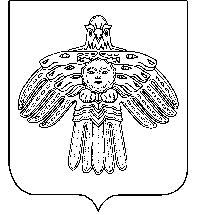 “Койгорт ”муниципальнй районсаадминистрация“Койгорт ”муниципальнй районсаадминистрация“Койгорт ”муниципальнй районсаадминистрацияПОСТАНОВЛЕНИЕШУÖМот31 августа2016 г.№№49/08	с. Койгородок	с. Койгородок	с. КойгородокОб утверждения Положения о порядке оказания материальной помощи  гражданамВасилевская А.А.председатель комиссии, заместитель руководителя администрации МР «Койгородский»- начальник управления образованияФилиппова Ю.Ю.секретарь комиссии, ведущий специалист управления делами администрации МР «Койгородский»Члены комиссии :Члены комиссии :Жабская Т.А.заместитель руководителя администрации МР «Койгородский» - начальник финансового управленияМечетин В.С.Главный врач ГУЗ «Койгородская ЦРБ» (по согласованию)Смирнов А.Б.начальник отдела ГО, ЧС и мобилизационно работы администрации МР «Койгородский»